Publicado en Barcelona el 20/01/2020 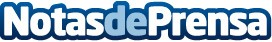 Ahora Vuelvo Mamá, la start up que permite viajar y vivir un día en una capital europea, rompe récordsAhora Vuelvo Mamá, la start up que permite reservar vuelos de ida y vuelta el mismo día para vivir un día único rompe sus propios récords al sumar 8.000 pasajeros en 2019 y pone el objetivo en entrar en el mercado italiano este 2020Datos de contacto:Alejo Fernández-Cardellach hola@ahoravuelvomama.es931 648 130Nota de prensa publicada en: https://www.notasdeprensa.es/ahora-vuelvo-mama-la-start-up-que-permite Categorias: Internacional Nacional Viaje Sociedad Entretenimiento Turismo Emprendedores E-Commerce http://www.notasdeprensa.es